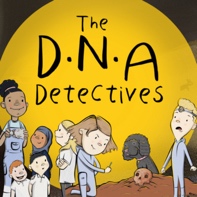 Fun Activities to tryWhy not try some of these fun activities to find out more about the Coronavirus.Try these fun activities to see how germs spread.A to Z Kids Stuff | Germs and HygieneTry some of these fun activities, colouring, and word searches aimed at teaching good hygiene and preventing the spread of viruses (aimed at the flu virus but can be easily adapted).Teaching Children about the Flu (cdc.gov)Use this template to make a copy of the adenovirus (causes the common cold).VirusWars_AdenovirusTemplate.pdf (cam.ac.uk)Try some of these great activities to learn about how vaccines work and how they are made.	New_Vaccines.pdf (centreofthecell.org) Try this activity to find out how the virus binds to our cells.Viruses-Recognize-Target-Cell.pdf (utah.edu)Try this activity to see how big a virus is.     Small, Tiny, Invisible: How Big Is a Virus? | STEM Activity (sciencebuddies.org)This is a great activity to see how viruses react to soap and water. 	How Do Viruses React To Soap? | STEM Activity (sciencebuddies.org)9. Find out how well you wash your hands.     How Well Do You Wash Your Hands? | STEM Activity 	(sciencebuddies.org)10. Find out how far a sneeze or cough travels and why we should cough into our elbow or cover our mouths.   How Far Can Your Sneeze Go? | STEM Activity (sciencebuddies.org)11. Have a go at programming your own Covid-19 simulation.Program Your Own COVID-19 Simulator with Scratch | STEM Activity (sciencebuddies.org)12. This is a wonderful activity from the Royal College of Pathologists – origami Corona virus and     vaccines.   Viruses-and-Vaccines-Art-science-activities-full-pack.pdf (rcpath.org)To find out more about The DNA Detectives: The Stone Age Mystery book click herehttps://insightandperspective.co.uk/primary-science-the-dna-detectives